                                                                BULLETIN d'INSCRIPTION (a renvoyer par mail a polenautique@sbaa.fr)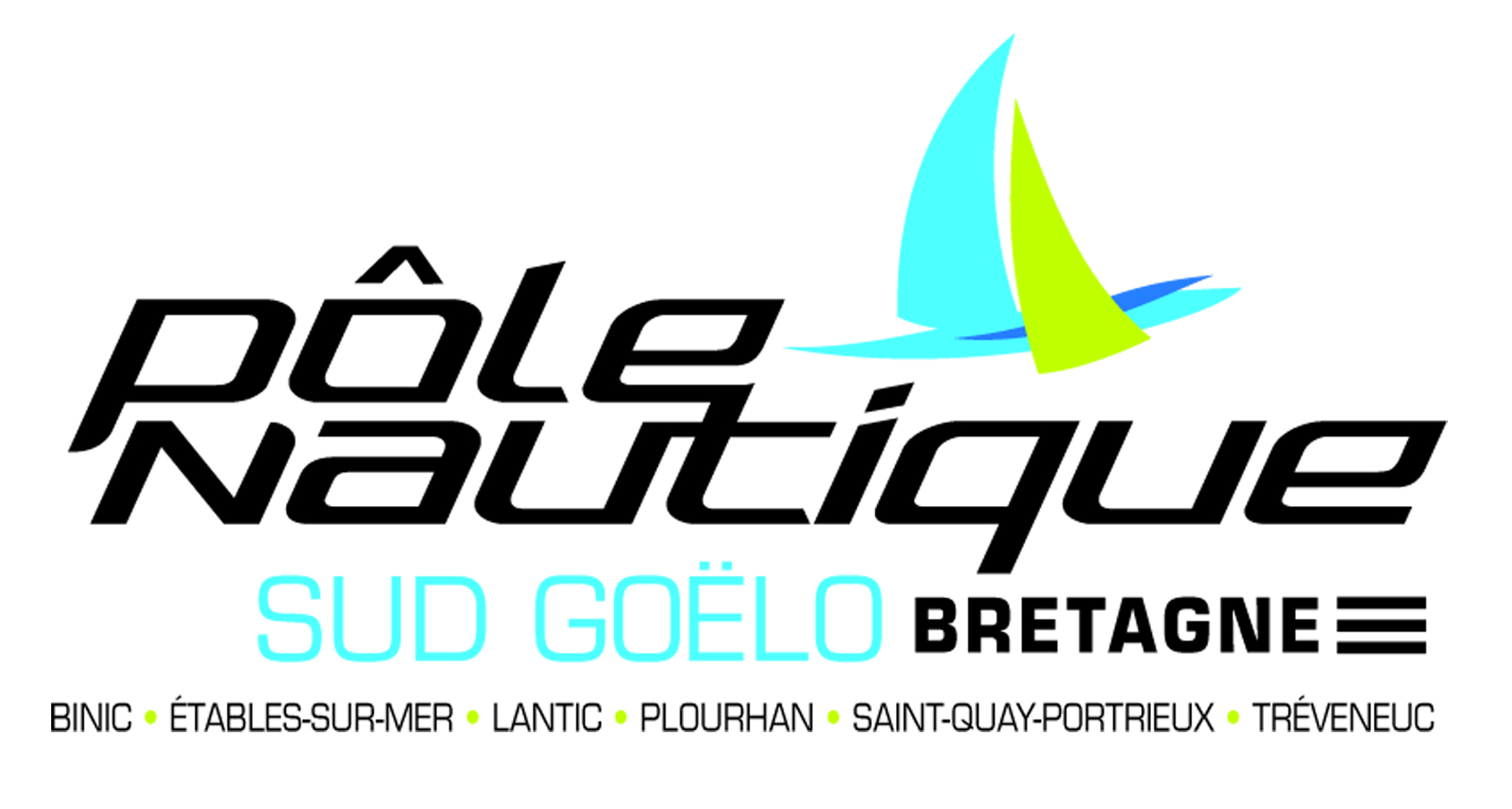                                                                                                                                     Réservé à l’organisation                                                                                                                               Licence competition                                                                                                                                  Frais d’inscriptionPour les mineurs : Autorisation parentaleJe soussigné, M                                                        autorise mon enfant                                                    à participer à la régate du challenge automne le 2 et 3 novembre 2019 et dégage la responsabilité des organisateurs quant aux risques inhérents à cette participation.Signature de l’un des parents (mention nécessaire écrite : Bon pour autorisation parentale)Fait  a                                          leNom de la régate : challenge automne Dates complètes : 2 et 3 novembre 2019 Lieu : saint quayAutorité Organisatrice : Pôle Nautique Sud GoëloBarreurNOMPRENOMN° licenceN° clubSexeNé(e) leequipierNOMPRENOMN° licenceN° clubSexeNé(e) le